คู่มือปฏิบัติงานสำหรับคณะกรรมการศูนย์  แนวทางการช่วยเหลือประชาชนของเทศบาลตำบลโป่งน้ำร้อน.............................................		ด้วยกระทรวงมหาดไทยได้ออกระเบียบกระทรวงมหาดไทยว่าด้วยค่าใช้จ่ายเพื่อช่วยเหลือประชาชนตามอำนาจหน้าที่ขององค์กรปกครองส่วนท้องถิ่น พ.ศ. 25๖๐ โดยมีผลบังคับใช้ตั้งแต่วันที่ ๓๐ กันยายน ๒๕๖๐  ประกอบหนังสือกระทรวงมหาดไทย ด่วนที่สุด ที่ มท ๐๘๑๐.๗/ว๖๗๖๘ เรื่อง แนวทางปฏิบัติในการช่วยเหลือประชาชนขององค์กรปกครองส่วนท้องถิ่น ลงวันที่ ๒๙ พฤศจิกายน ๒๕๖๐ ได้แจ้งแนวทางเพื่อให้องค์กรปกครองส่วนท้องถิ่นช่วยเหลือประชาชนตามอำนาจหน้าที่ขององค์กรปกครองส่วนท้องถิ่น 	 	เพื่อให้การดำเนินการช่วยเหลือประชาชนตามอำนาจหน้าที่ของเทศบาลตำบลโป่งน้ำร้อนเป็นไปด้วยความเรียบร้อย  เทศบาลตำบลโป่งน้ำร้อน  จึงประกาศแนวทางและวิธีการช่วยเหลือประชาชนของเทศบาลตำบลโป่งน้ำร้อน ดังนี้ 		1. วิธีการรับเรื่องขอความช่วยเหลือของประชาชนการให้คำปรึกษาและการให้บริการข้อมูลข่าวสารของเจ้าหน้าที่ประจำศูนย์ช่วยเหลือประชาชนของเทศบาลตำบลโป่งน้ำร้อน 			1.1 กรณีผู้ขอความช่วยเหลือมาด้วยตนเอง  ให้เจ้าหน้าที่ดำเนินการ  ดังนี้(1) สอบถามข้อมูลจากผู้ร้องแล้วกรอกข้อมูลลงในแบบฟอร์ม  ให้มีสาระสำคัญพอสมควร  เช่น  ซื่อ  ที่อยู่  หมายเลขโทรศัพท์/ช่องทางการติดต่อของผู้ร้องซึ่งสามารถตรวจสอบด้วยตนเอง(2) ระบุเรื่องอันเป็นเหตุให้ขอความช่วยเหลือ  พร้อมข้อเท็จจริงหรือพฤติการณ์  ตามสมควร  หรือความเห็น  ความต้องการ   ข้อเสนอแนะต่างๆ และให้ลงลายมือชื่อของ                  ผู้ร้อง(3) ถ้าเป็นการขอความช่วยเหลือแทนผู้อื่นต้องแนบใบมอบอำนาจด้วย/หากผู้ร้อง                   ไม่ยินยอมลงชื่อ  มิให้รับเรื่องนั้นไว้พิจารณา  และแจ้งให้ผู้ร้องทราบพร้อมบันทึกเหตุดังกล่าวไว้ในแนบคำร้อง(4) บันทึกข้อมูลลงในทะเบียนเรื่องขอความช่วยเหลือที่ศูนย์ช่วยเหลือประชาชนของ 				 เทศบาลตำบลโป่งน้ำร้อน กำหนดไว้(5) แจ้งส่วนราชการที่เกี่ยวข้องดำเนินการพร้อมทั้งให้รายงานผลการดำเนินงานให้ทราบ 				ภายใน  15  วันทำการ(6) กรณีเป็นเรื่องขอความช่วยเหลือที่เกี่ยวข้องกับส่วนราชการอื่น   หน่วยงานหรือเกินความสามารถขององค์กรปกครองส่วนท้องถิ่น   ให้ส่งเรื่องขอความช่วยเหลือไปยังศูนย์ปฏิบัติการร่วมในการช่วยเหลือประชาชนขององค์กรปกครองส่วนท้องถิ่น  (สถานที่กลาง)  เพื่อพิจารณาหาแนวทางดำเนินการต่อไป-2-1.2  กรณีรับเรื่องขอความช่วยเหลือทางไปรษณีย์  โทรศัพท์   หรือระบบเทคโนโลยีสารสนเทศ       ให้เจ้าหน้าที่ประจำศูนย์ช่วยเหลือประชาชนของเทศบาลตำบลโป่งน้ำร้อน  ดำเนินการ  ดังนี้ตรวจสอบให้ได้ข้อมูลสำคัญที่จำเป็น  เช่น  ชื่อ  ที่อยู่  และหมายเลขโทรศัพท์/ช่องทางติดต่อที่ติดต่อได้  เรื่องขอความช่วยเหลือ  ปัญหาที่เกิดขึ้น   และความต้องการในการแก้ไข  เป็นต้น  หากไม่สามารถได้ข้อมูลที่เพียงพอให้ประสานฝ่ายปฏิบัติการในพื้นที่ตรวจสอบข้อเท็จจริงเพิ่มเติมบันทึกข้อมูลลงในแบบฟอร์มและทะเบียนที่ศูนย์ช่วยเหลือประชาชนของเทศบาลตำบลโป่งน้ำร้อนกำหนดไว้ (3)  แจ้งส่วนราชการที่เกี่ยวข้องดำเนินการพร้อมทั้งให้รายงานผลการดำเนินการต่อไป   (4)  กรณีเป็นเรื่องขอความช่วยเหลือที่เกี่ยวข้องกับส่วนราชการอื่น   หน่วยงานอื่นหรือเกิน  ความสามารถขององค์กรปกครองส่วนท้องถิ่น  ให้ส่งเรื่องขอความช่วยเหลือไปยังศูนย์  ปฏิบัติการร่วมในการช่วยเหลือประชาชนขององค์กรปกครองส่วนท้องถิ่น (สถานที่   กลาง)  เพื่อพิจารณาแนวทางดำเนินการต่อไป2. ขั้นตอนการจัดการเรื่องขอความช่วยเหลือของศูนย์ช่วยเหลือประชาชนขององค์กรปกครองส่วนท้องถิ่น ขั้นตอนที่  1   รับเรื่องขอความช่วยเหลือขั้นตอนที่  2   รวบรวมเรื่องขอความช่วยเหลือนำเสนอให้คณะกรรมการช่วยเหลือประชาชนของเทศบาลตำบลโป่งน้ำร้อนพิจารณา  จากนั้นแยกเป็น  2  กรณี(1)  กรณีที่พิจาณาแล้วเห็นว่าเทศบาลตำบลโป่งน้ำร้อนสามารถให้ความช่วยเหลือได้   ให้ส่งต่อเรื่องให้หน่วยงานในเทศบาลตำบลโป่งน้ำร้อนที่เกี่ยวข้องดำเนินการต่อไป(2)  กรณีที่พิจารณาแล้วเห็นว่าเกินความสามารถของเทศบาลตำบลโป่งน้ำร้อนที่จะดำเนินการได้เอง   ให้ส่งต่อเรื่องให้ศูนย์ปฏิบัติการร่วมในการช่วยเหลือประชาชนขององค์กรปกครองส่วนท้องถิ่น  (สถานที่กลาง)  เพื่อพิจารณาแนวทางดำเนินการต่อไปขั้นตอนที่  3  หน่วยงานที่เกี่ยวข้องแจ้งผลการดำเนินการโดยให้มีสาระสำคัญ  ดังนี้(1)  มูลเหตุของปัญหา(2)  แนวทางและวิธีการแก้ไขปัญหา(3)  ผลการชี้แจงให้ผู้ร้องทราบ(4)  ข้อเสนอแนะ/ความเห็นของหน่วยงานขั้นตอนที่  4  ครบกำหนดรายงานแล้ว   ส่วนราชการไม่รายงานภายในระยะเวลาที่กำหนดให้ส่งหนังสือแจ้งทวงถามตามระบบปกติ   ขอความร่วมมือรายงานภายใน  5  วันทำการ  หากยังไม่ได้รับรายงานให้แจ้งทวงถามเป็นครั้งที่  2  ให้รายงานภายใน   3  วันทำการ   หากครบกำหนดแจ้งทวงถามครั้งที่  2  แล้ว  ยังไม่ได้รับรายงาน  ให้เสนอนายกเทศมนตรีตำบลโป่งน้ำร้อนเพื่อพิจารณาสั่งการต่อไป                                            -3-ขั้นตอนที่  5   การสรุปผลการช่วยเหลือประชาชนเมื่อได้รับแจ้งผลการตรวจสอบขั้นตอนที่  3              ให้ดำเนินการจัดทำบันทึกข้อความสรุปผลการช่วยเหลือประชาชนเสนอผู้บังคับบัญชาตามลำดับและบันทึกข้อมูล                    ผลการช่วยเหลือลงในทะเบียนของศูนย์ช่วยเหลือประชาชนของเทศบาลตำบลโป่งน้ำร้อน แล้วรายงานศูนย์ปฏิบัติการร่วม              ในการช่วยเหลือประชาชนขององค์กรปกครองส่วนท้องถิ่น (สถานที่กลาง) ต่อไป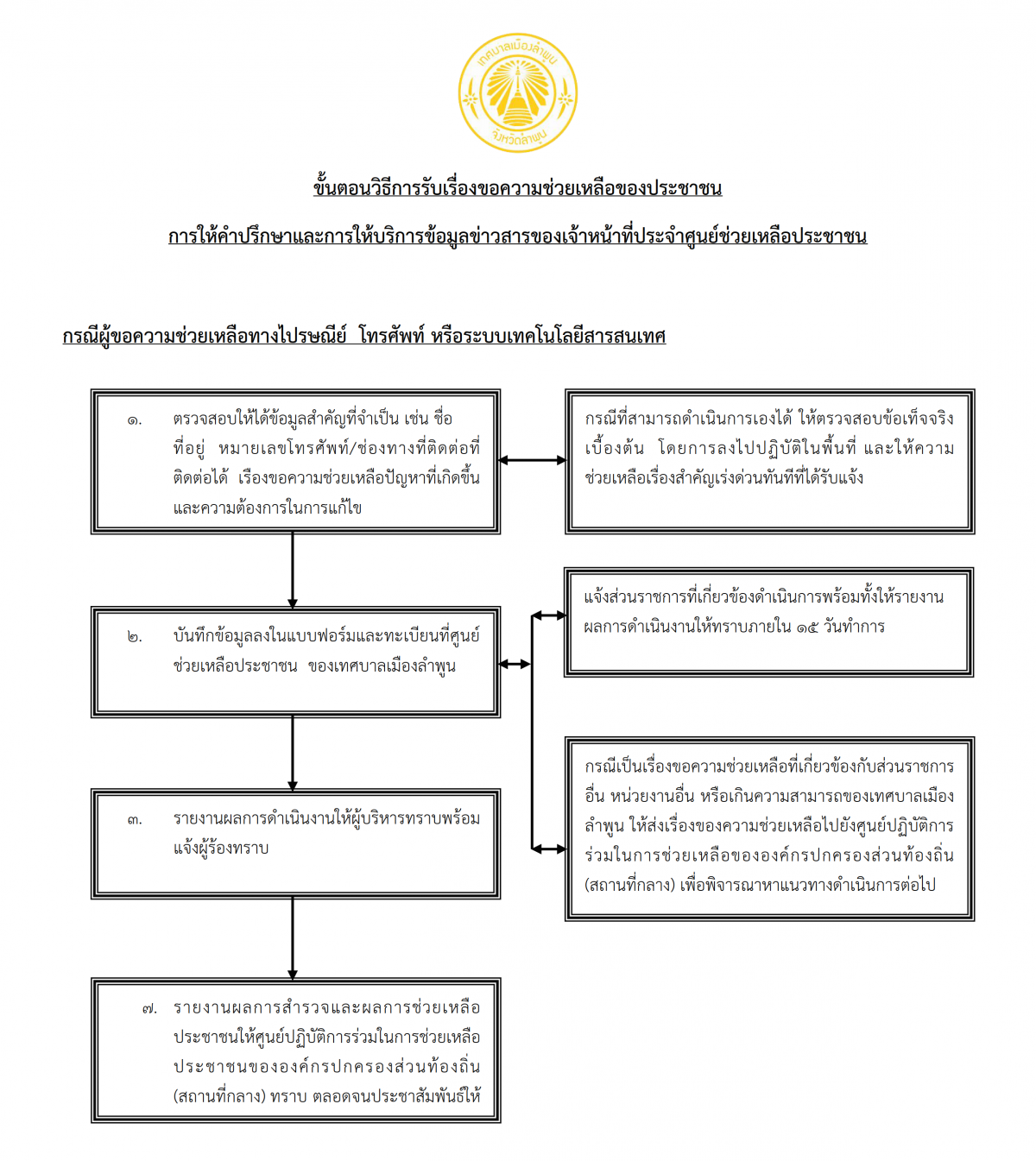 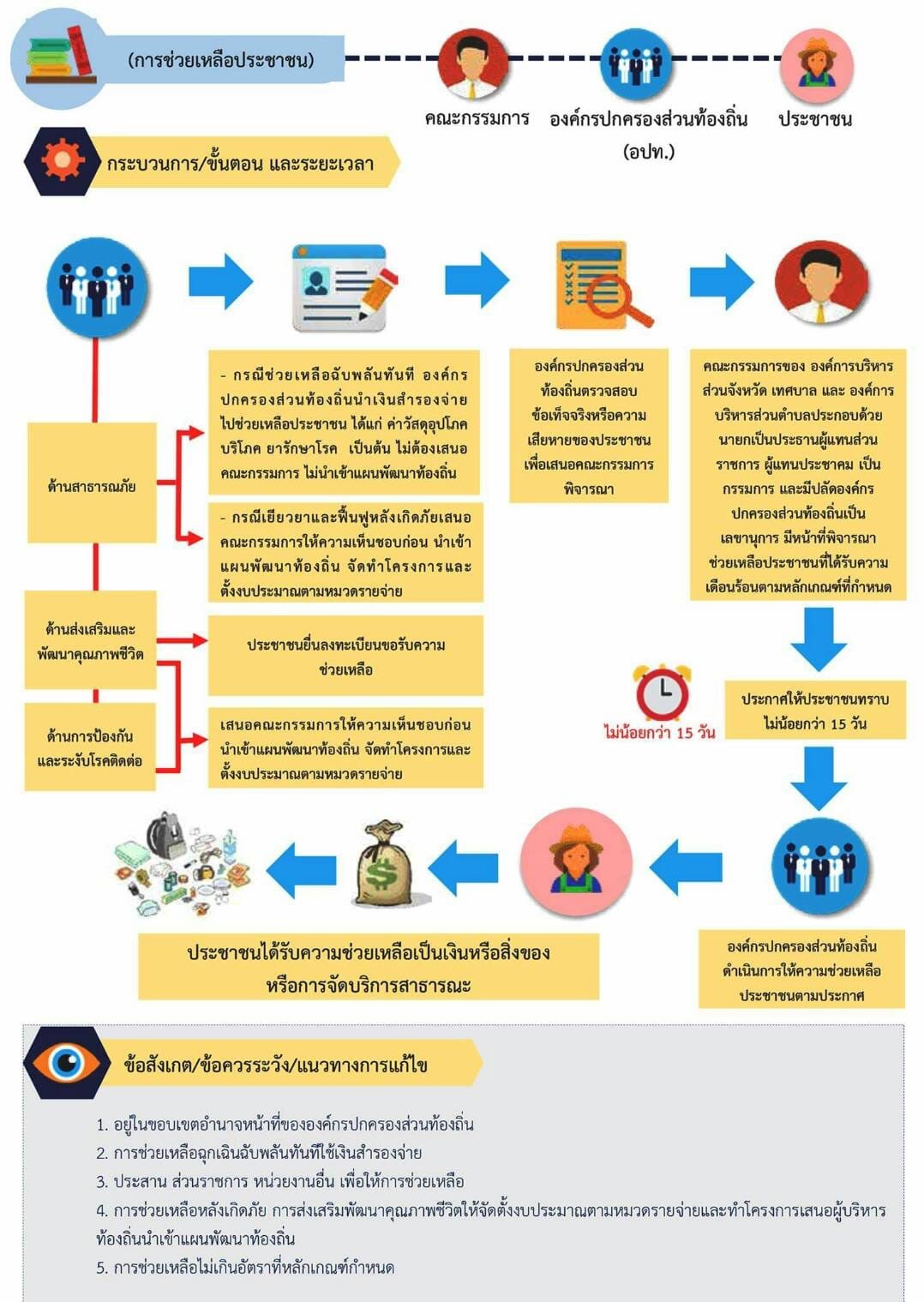 